 Waverly High School 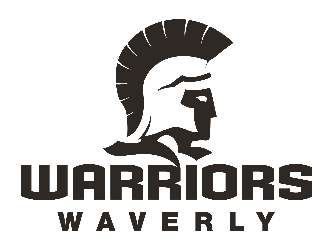 160 Snow Road – Lansing, MI 48917 – 517-323-3831 – www.waverlyhighschool.net  	Chris Huff, Principal 	 	 	 	Tony Terranova, Assistant Principal 	Tracy Thomas, Deputy Principal  	 	Scott Casteele, Athletic Director  March 26, 2017 Dear Warrior Families: Each Spring, the Michigan Department of Education requires that Michigan students engage in standardized testing.  For Waverly High School, this means that all 11th grade students will be taking the SAT and all 9th and 10th grade students will be taking the PSAT 9 and PSAT 10.  These tests help students to gauge college-readiness and many colleges and university base entrance decisions and financial aid on students’ performance on these assessments.  11th grade students will also undergo the Work Keys test to measure career-readiness and the M-STEP assessments to measure content-area knowledge in Social Studies and Science.   The PSAT and SAT tests will be administered on Tuesday, April 11th.  9th, 10th, and 11th grade students should report at the normal time, 7:35 am.  We will have breakfast and snacks available.  The PSAT test will conclude by 11:25 and 9th and 10th grade students will be released at that time.  The SAT test will conclude by 12:40 and 11th grade students will be released at that time.  The district will provide separate bus runs for those two groups so that all students will have transportation provided if riding the bus.  12th grade students will not be testing and should not report to school on Tuesday, April 11th.   The Work Keys test will be administered the following day, April 12th.  This will be conducted during the normal school day and only involve Juniors.  Classes for 9th, 10th, and 12th grade students will be conducted as scheduled.  This will be the case for the M-STEP testing as well, with 11th grade students scheduled to test at pre-designated times in small sessions on Tuesday, April 18th and Thursday, April 20th while the rest of the building conducts business as usual. The Michigan Department of Education requires each school to test 95% of its students.  Schools that fail to meet this threshold are held accountable with reduced scores on the “Accountability Scorecard.”  Information regarding the Accountability Scorecard and WHS’s achievement on the State assessments can be found at www.mischooldata.org.  Although WHS has meet or exceeded the achievement thresholds for prior tests, we have not had 95% participation in all categories which is reflected in our Accountability Scorecard rating.  Your encouragement and attention to the importance of these tests is greatly appreciated. In the fall your student created a College Board account online during their PRIDE period.  The College Board oversees the PSAT and SAT and this account can be used to receive and analyze your student’s test results.  Moreover, students can send their scores to colleges and universities digitally.  To explore the many tools available to students, please visit www.collegeboard.org.   Also last fall students created Khan Academy accounts during the PRIDE period.  Khan Academy has partnered with the College Board to create free SAT-prep modules that can be synced to students’ PSAT results.  Students must simply upload their scores and Khan Academy will prescribe modules for students to work through to sharpen their skills in an effort to improve their SAT score.  More information can be found by visiting www.khanacademy.com.   Thank you for encouraging your student to perform their very best on these assessments!  We always want to make sure that the students of Waverly High School are represented in the best possible way! Sincerely, WHS Administration and Staff 